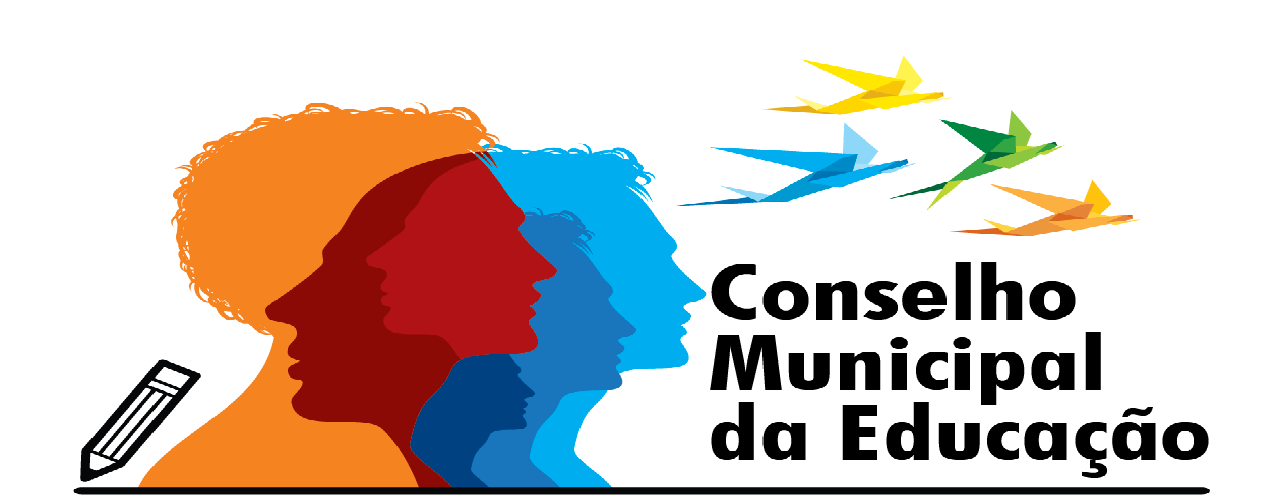 Ofício	29/2020					Salto, 23 de novembro de 2020Assunto: Justificativa pelo motivo da saída antecipada de alunosPrezado Senhor DiretorConforme deliberado em reunião ordinária no dia 17 de novembro de 2020 (segue ATA em anexo grifado em vermelho), solicitamos informações da saída antecipada dos alunos, pois está havendo aglomeração de alunos nos ônibus da empresa Viação Bonavita. O Diretor de Planejamento Reginaldo Lucas entrou em contato com o Conselho Municipal de Educação e disse que a unidade escolar está dispensando, os alunos antes do horário previsto para terminar a aula. Sem mais, externo protestos de estima e consideração, colocando-me ao inteiro dispor. 					Evelize Assunta Padovani					Presidente CME – Salto-SP					11 99278-9579					e-mail: saltocme@gmail.comDD Diretor da ESCOLA ITALO BOLOGNA SENAI ITU SP